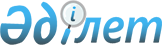 Амбулаториялық емдеу кезiнде дәрілік заттар мен балаларға арналған және шипалы тағамдық арнаулы азық-түлiк тегiн босатылатын науқастар түрлерінің және тұрғындарының жекелеген санаттарының тiзбесiн бекiту туралы
					
			Күшін жойған
			
			
		
					Қазақстан Республикасы Денсаулық сақтау министрлігінің 2004 жылғы 27 желтоқсандағы N 891 бұйрығы. Қазақстан Республикасының Әділет министрлігінде 2004 жылғы 30 желтоқсанда тіркелді. Тіркеу N 3319. Бұйрықтың күші жойылды - ҚР Денсаулық сақтау министрінің 2005 жылғы 23 желтоқсандағы N 637 бұйрығымен (қоладынсқа енгізілу тәртібін 8-тармақтан қараңыз).



      


Ескерту: Бұйрықтың күші жойылды - ҚР Денсаулық сақтау министрінің 2005 жылғы 23 желтоқсандағы N 637


 
 бұйрығымен 
 (


қоладынсқа енгізілу тәртібін 8-тармақтан қараңыз


).



___________________________

      "Денсаулық сақтау жүйесi туралы" Қазақстан Республикасының 
 Заңын 
 және "Қазақстан Республикасының денсаулық сақтау iсiн реформалау мен дамытудың 2005-2010 жылдарға арналған мемлекеттiк бағдарламасы туралы" Қазақстан Республикасы Президентiнiң 2004 жылғы 13 қыркүйектегi N 1438 
 Жарлығын 
 iске асыру мақсатында 

БҰЙЫРАМЫН

:



      1. Қоса берiлiп отырған Амбулаториялық емдеу кезiнде дәрiлiк заттар мен балаларға арналған және шипалы тағамдық арнаулы азық-түлiк тегiн босатылатын науқастар түрлерiнiң және тұрғындардың жекелеген санаттарының тiзбесi бекiтiлсiн.



      2. Емдеу-алдын алу iсi, аккредиттеу және ақпаратты талдау департаментi (Нерсесов А.В.) осы бұйрықты белгiленген тәртiппен Қазақстан Республикасы Әдiлет министрлiгiне мемлекеттiк тiркеуге жiберсiн.



      3. Әкiмшiлiк департаментi (Акрачкова Д.В.) осы бұйрық Қазақстан Республикасы Әдiлет министрлiгінде мемлекеттiк тiркелгеннен кейiн оны бұқаралық ақпарат құралдарында ресми жариялауды қамтамасыз етсiн.



      4. "Амбулаториялық емдеу кезiнде дәрiлiк заттар мен балаларға арналған және шипалы тағамдық арнаулы азық-түлiк тегiн босатылатын науқастар түрлерiнiң және тұрғындардың жекелеген санаттарының тiзбесiн бекiту туралы" (N 3031 нормативтiк құқықтық кесiмдердi мемлекеттiк тiркеу тiзiлiмiнде тiркелген) Денсаулық сақтау министрiнiң 2004 жылғы 23 шiлдедегi N 554 
 бұйрығының 
 күшi жойылды деп танылсын.



      5. Осы бұйрықтың орындалуын өзiм бақылаймын.



      6. Осы бұйрық мемлекеттiк тiркелген сәтiнен бастап күшiне енедi және 2005 жылдың 1 қаңтарынан бастап құқықтық қатынастарға қолданылады.


      Министрдiң




      мiндетiн атқарушы





                                          Қазақстан Республикасы



                                       Денсаулық сақтау министрiнiң



                                           мiндетiн атқарушының



                                       2004 жылғы 27 желтоқсандағы



                                       N 891 бұйрығымен бекiтiлген

      

Амбулаториялық емдеу кезiнде дәрiлiк заттар мен




     балаларға арналған және шипалы тағамдық арнаулы




    азық-түлiк тегiн босатылатын науқастар түрлерiнiң




         және тұрғындардың жекелеген санаттарының




                         тiзбесi




      Ескерту: Тізбеге өзгерту енгізілді - ҚР Денсаулық сақтау министрінің 2005 жылғы 17 маусымдағы N 282 


 бұйрығымен 


.



					© 2012. Қазақстан Республикасы Әділет министрлігінің «Қазақстан Республикасының Заңнама және құқықтық ақпарат институты» ШЖҚ РМК
				
Науқастар түрлерiнiң



және тұрғындардың



жекелеген санаттары

Босатылатын препараттардың тiзбесi

Онкологиялық аурулар

Морфин, 1 мл 1% ампулада инъекция



үшiн ерiтiндi



Тримепиридина гидрохлорид 1 мл 1%



ампулада инъекция үшiн ерiтiндi



Хаттамаларға сәйкес химиотерапия

Гематологиялық



аурулар (темiр



тапшылықты анемиядан



басқа)

Морфин, 1 мл 1% ампулада инъекция



үшiн ерiтiндi



Тримепиридина гидрохлорид 1 мл 1%



ампулада инъекция үшiн ерiтiндi



Хаттамаларға сәйкес химиотерапия

Психикалық аурулар

Вальпроевтi қышқыл, 150 мг, 300 мг,



500 мг таблетка



Диазепам, 2 мг, 5 мг таблетка



Кломипрамин, 25 мг драже



Лития карбонат таблетка, 300 мг



қапшық



Трифлуоперазин, 5 мг таблетка;



2 г инъекция үшiн ерiтiндi



Хлорпромазин, 25 мг, 100 мг таблетка



Галоперидол, 1,5 мг, 5 мг, 10 мг



таблетка



Амитриптилин, 25 мг, 50 мг таблетка



Карбамазепин, 100мг, 200мг таблетка

Эпилепсия

Вальпроевтi қышқыл, 150 мг, 300 мг,



500 мг таблеткa



Диазепам, 2 мг, 5 мг таблетка



Карбамазепин, 100 мг, 200 мг таблетка



Фенитоин, 117 мг таблетка



Фенобарбитал, 50 мг, 100 мг таблетка



Бензобарбитал 100 мг таблетка

Туберкулез

DOTS - терапия үлгiсi бойынша



препараттар

Қант диабетi және



қантсыз диабет

Еритiн инсулин, 100 МЕ/мл инъекция



үшiн ерiтiндi



Орташа әсер ететiн инсулин, 100



МЕ/мл инъекция үшiн суспензия



Орташа әсер ететiн инсулинi бар



еритiн инсулин қоспасы, 100 МЕ/мл



инъекция үшiн суспензия



Глибенкламид, 3,5 мг, 5 мг таблетка



Гликлазид, 30 мг, 80 мг таблетка



Глимепирид, 1 мг, 2мг, 3 мг,



4 мг таблетка



Метформин 500 мг, 850 мг, 1000 мг



таблетка



Репоглинид 0,5 мг, 1 мг, 2 мг



Пиоглитазон 15 мг, 30 мг



Десмопрессин 0,1 мг, 0,2 мг



таблетка; 1 мл ампуладағы ерiтiндi

Мерез

Бензатин бензилпенициллин, 500000



ЕД, 1000000 ЕД сауыттағы инъекция



үшiн ұнтақ



Цефртриаксон, 250 мг, 500 мг,



1000 мг сауыттағы инъекциялық



ерiтiндi дайындау үшiн ұнтақ

ЖҚТБ, АҚТҚ жұқтырған



адамдар

Хаттамаларға сәйкес антиретровирусты



терапия

Бруцеллездiң ауыр



түрi

Доксициклин, 100 мг таблетка,



қапшық



Ципрофлоксацин, 250 мг, 500 мг



таблетка, 200 мг/100 мл сауыттағы



инфузия үшiн ерiтiндi



Диклофенак натрия, 25 мг, 100 мг,



150 мг таблетка; 75 мг/3 мл инъекция



үшiн ерiтiндi; 50 мг, 100 мг



ректальды суппозиторий, май

Жүйелi (жiтi) қызыл жегi

Преднизолон, 5 мг таблетка,



30 мг/мл инъекция үшiн ерiтiндi



Азатиоприн, 50 мг таблетка



Диклофенак натрия, 25 мг, 100 мг,



150 мг таблетка; 75 мг/3 мл инъекция



үшiн ерiтiндi; 50 мг, 100 мг



ректальды суппозиторий, май

Жүйелi, созылмалы,



ауыр терi аурулары

Лоратадин, 10 мг таблетка



Кетотифен, 1 мг таблетка



Преднизолон, 5 мг таблетка



Бетаметазон, 0,1% крем, май



Гидрокотризон, 1% крем, май

Бронх демiкпесi

Беклометазон, 200 доз аэрозоль



Ипратопия бромид, 100 мл аэрозоль



Кромоглициевтi қышқыл, 1 мг,



5 мг/дозадағы аэрозоль



Сальбутамол, 100 мкг/дозадағы



аэрозоль



Теофиллин, 100 мг, 200 мг, 300 мг



таблетка, 350 мг ретард таблетка

Бехтерев ауруы

Сульфасалазин, 500 мг таблетка



Диклофенак натрия, 25 мг, 100 мг,



150 мг таблетка 75 мг/3 мл инъекция



үшiн ерiтiндi; 50 мг, 100 мг



ректальды суппозиторий, май

Аддисонов ауруы

Преднизолон, 5 мг таблеткалар

Гипофизар ергежейлiлiгi

Соматотропин, 18 МЕ, 36 МЕ



инъекциялық ерiтiндi дайындау үшiн



лиофилденген ұнтақ, 5 мг/1,5 мл,



10 мг/1,5 мл инъекция үшiн ерiтiндi

Жыныстық ерте даму

Трипторелин, 3,5 мг инъекциялық



ерiтiндi дайындау үшiн ұнтақ



Бромокриптин, 2,5 мг таблетка

Фенилкетонурия

Құрамында фенилаланин жоқ арнайы



өнiмдер

Муковисцидоз

Панкреатин, кем дегенде 4500 ЕД



липаздардан тұратын таблетка, қапшық

Балалар церебральды



сал ауруы

Вальпроевтi қышқыл, 150 мг, 300 мг,



500 мг таблетка

Паркинсон ауруы

Тригосифенидил 2 мг таблетка



Леводопа+ карбидопа



250 мг/25 мг таблетка

Бұлшық ет әлсiздiгi

Пиридостигмин, 60 мг таблетка,



5 мг/мл 1 мл ампулада инъекция үшiн



ерiтiндi

Миопатия, Мари мишық



қимыл үйлесiмсiздiгi

Пирацетам, 200 мг таблетка



Нандролон, 50 мг/мл инъекция



үшiн майлы ерiтiндi

Жiтi ауыспалы



порфирия

Морфин, 1% 1 мл ампулада инъекция



үшiн ерiтiндi



Трифлуоперазин, 5 мг таблетка;



2 г инъекция үшiн ерiтiндi

Миокард инфарктi



(алғашқы 6 ай)

Ацетисалицилдi қышқыл 100-500 г таблетка



Атенолол, 50 мг, 100 мг таблетка



Верапамила гидрохлорид 40 мг,



80 мг таблетка



Изосорбида динитрат, 5 мг, 10 мг,



20 мг, 40 мг, 60 мг таблетка



Эналаприл таблетка 2,5 мг, 10 мг

Балалар гемофилиясы

VII белсендi рекомбинантты фактор,



1,2 мг, 2,4 мг ұнтақ



Фактор VIII концентрат, порошок



лиофилизированный 100 МЕ, 250 МЕ,



500 МЕ

Жүктi әйелдер

Екi валенттi тұз темiрi, с бiр



компоненттi препараттар мен



аскорбиндi және фолиевтi қышқылы бар



комбинациядағы кем дегенде 30 мг аса темiрден тұратын таблеткалар (анемияның алдын алу үшiн - 30 күн курс, емдеу үшiн - 30 күннен 2 курс)



Калий йодид, 100 мг, 200 мг (йод



тапшылығының алдын алу үшiн -



30 күннен 3 курс) таблетка

1 жасқа дейiнгi балалардың аурулары

1 жасқа дейiнгi балалардың аурулары

Пневмония, асқынбаған нысаны (емдеуге жататын



2 айлық балаларды



қоспағанда)

Амоксициллин, 250 мг/5 мл суспензия



дайындау үшiн түйiршiктер



15 мг/5 мл, 30 мг/5 мл амброксол



шырыны



Парацетамол, 2,4% iшетiн шырын

Обструктивтi бронхит



(емдеуге жататын



2 айлық балаларды



қоспағанда)

Амоксициллин, 250 мг/5 мл суспензия



дайындау үшін түйершіктер



100 кг/доза дағы сальбутамол



аэрозолы



Теофиллин, 100 мг таблетка



Парацетамол 2,4% iшетiн шырын

Жiтi бронхит

Амброксол, 15 мг/5 мл, 30 мг/5 мл



шырын



Парацетамол, 2,4% iшетiн шырын

Жiтi респираторлы



аурулар

Парацетамол, 2,4% iшетiн шырын



0,25% оксолиндi майы

Жiтi фарингит/



тонзиллит

Бензатин бензилпенициллин,



500000 ЕД, 1000000 ЕД сауыттағы



инъекция үшiн суспензия дайындау



үшiн ұнтақ



Цефаликсин, 250 мг, 500 мг таблетка,



қапшық, 125 мг, 250 мг/5 мл iшу



үшiн шырын мен суспензия



Парацетамол, 2,4% iшетiн шырын

Орта және/немесе



сыртқы отит

Амоксициллин, 250 мг/5 мл суспензия дайындау үшін түйіршіктер



Парацетамол, 2,4% iшетiн шырын



Фрамицетина сульфат 5 мг +



Грамицидина, 50 мкг + Дексаметазона



метасульфобензоат 500 мкг/м құлақ



тамшылары

Стоматит

0,25% оксолиндi майы 1% клотримазол



кремi, майы

Темiр тапшылығы



анемиясы

Екi валенттi тұз темiрi, бiр



компоненттi препараттар мен



аскорбиндi және фолиевтi қышқылы



бар комбинациядағы 20 мг/мл тұз



темірінен тұратын iшетiн ерiтiндi

Жiтi iшек жұқпалары



(iш өту)

Глюкоздi-электролиттi ерiтiндi



(пакеттер, ұнтақ) дайындау үшiн



iшетiн регидратациялық тұз



Сульфаметоксазол + триметоприм,



240 мг/5 мл iшетiн суспензия

Мешел, алдын алу



және емдеу

Эргокальциферол, 10 мл су ерiтiндiсi



Кальция глицерофосфат, 250 мг



таблетка

Жаңа туу кезеңiндегi



аурулар (алдын алу



және емдеу)

Ана мен балаға арналған дәрi-дәрмек



қобдишасы

1 жастан 5 жасқа дейiнгi балалардағы аурулар

1 жастан 5 жасқа дейiнгi балалардағы аурулар

Пневмония,



асқынбаған нысаны

Амоксициллин, 250 мг/5 мл суспензия



дайындау үшiн түйiршiктер



15 мг/5 мл, 30 мг/5 мл амброксол



шырыны



Парацетамол, 2,4% iшетiн шырын

Обструктивтi бронхит

100 кг/дозадағы сальбутамол аэрозолы



Амброксол, 15 мг/5 мл, 30 мг/5 мл



iшетiн шырын

Жiтi респираторлы



аурулар

Парацетамол, 2,4% iшетiн шырын



Амброксол, 15 мг/5 мл, 30 мг/5 мл



iшетiн шырын

Жiтi фарингит/



тонзиллит

Бензатин бензилпенициллин,



500 000 ЕД, 1 000 000 ЕД сауыттағы



инъекция үшiн суспензия дайындау



үшiн ұнтақ



Амоксициллин, 250 мг/5 мл сауыттағы



инъекция үшiн суспензия дайындау



үшiн түйiршiктер

Темiр тапшылығы



анемиясы

Екi валенттi тұз темiрi, бiр



компоненттi препараттар мен



аскорбиндi және фолиевтi қышқылы



бар комбинациядағы 20 мг/мл тұз



темiрiнен тұратын iшетiн ерiтiндi

Жiтi iшек жұқпалары



(iш өту)

Глюкоздi-электролиттi ерiтiндi



(пакеттер) дайындау үшiн iшетiн



регидратациялық тұз, ұнтақ



Сульфаметоксазол + триметоприм,



240 мг/5 мл iшетiн суспензия

Энтеробиоз

Мебендазол, 100 мг шайнайтын таблетка

Ерте жастан жасанды



немесе қоспалармен



қоректендiретiн бiр



жасқа дейiнгi



балалар; медициналық



айғақтар бойынша



шипалы тағамға



мұқтаж үш жасқа



дейiнгi балалар

Балаларға арналған және шипалы



тағамдық өнiмдер
